130 години Софийски университет Свети Климент ОхридскиКатедра Японистика отбелязва юбилея със серия открити лекции на водещи международни учениПРОГРАМАПонеделник, 3 декември09.00-11.00, зала 2 (трети и четвърти курс), език: английски
Доктор Линъс Дивдалис, Университет Каунас, Литва: Lost in Modernity: The origins of Japanese Identity11.30-13.00, зала 32 (втори курс), език: японски и английски
Доктор Хироюки КИТАУРА, Институт Сейнсбъри, Великобритания: Кино, аниме, манга16.15-18.30, зала 2 (трети, четвърти курс), език: английски
Доктор София Кузнецова, Московски градски педагогически унивреситет, Русия: Reading Modern Japanese literature 155th Akutagawa Price Winner Novel “Convenience Store Woman” by Sayaka MurataВторник, 4 декември14.00-16.00, зала 32 (втори курс), език: английски
Доктор Линъс Дивдалис, Университет Каунас, Литва: The Japanese identity in the post-war era16.30-18.00, зала 2 (всички курсове, вместо презентации), език: японски и английски
Доктор Хироюки КИТАУРА, Институт Сейнсбъри, Великобритания: Кино, аниме, манга (продължение)19.00-21.00, зала 2 (всички курсове, магситри), език: английски
Доктор София Кузнецова, Московски градски педагогически унивреситет, Русия: Problems of working people in modern Japan: zangyo, harassment and karoshiСряда, 5 декември12.00-15.00, зала 2 (трети курс), език: английски
Доктор Линъс Дивдалис, Университет Каунас, Литва: The Perception of Japan by neighboring countriesЧетвъртък, 6 декември14.30-17.00, зала 2 (магистри, трети, четвърти курс), език: английски
Доктор София Кузнецова, Московски градски педагогически университет, Русия: Problems of modern society: ijime and hikikomoriПетък, 7 декемвриГостуване на професор Акио Фуджи, заместник-ректор на Университет Фукуяма.9.00-11.00, зала 32Top of Form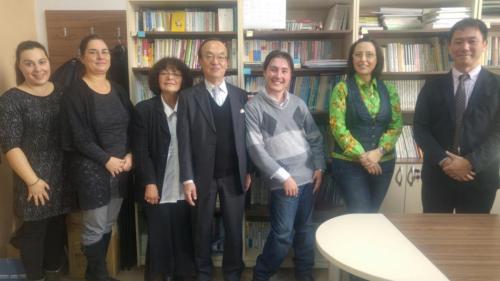 Bottom of Form